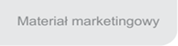 Miejscowość, data 15-06-2022 r.EDU Plus program ochrony ubezpieczeniowej dzieci i młodzieży oraz personelu placówki oświatowej na rok szkolny 2022/2023dla  NOWYCH  PLACÓWEK, AKTUALNIE NIEUBEZPIECZONYCH W INTERRISK BĄDŹ KONTYNUACJI              KANCELARII EXPERT BROKERSOchrona ubezpieczeniowa w ciągu całego roku szkolnego i wakacji  – 365 dni w roku, przez 24 godz. na dobę Elastyczność – opcję główną ubezpieczenia można rozszerzyć o dowolnie wybrane opcje dodatkowe Świadczenia z opcji Dodatkowych kumulują się ze świadczeniami z opcji głównejświadczenia z opcji Dodatkowych wypłacane są nawet jeżeli InterRisk nie ponosi odpowiedzialności z opcji 
głównej – np. zwrot kosztów leczenia w przypadku braku orzeczenia uszczerbku na zdrowiu unikalny na rynku ubezpieczeń szkolnych Pakiet ONKO – wsparcie specjalistyczne i finansowe w przypadku poważnej chorobyPakiet KLESZCZ i rozpoznanie boreliozy – świadczenie za rozpoznanie boreliozy oraz pokrycie kosztów usunięcia kleszcza, badań diagnostycznych oraz antybiotykoterapii e-Rehabilitacja – rehabilitacja po nieszczęśliwym wypadku przeprowadzana zdalnie w domu ubezpieczonegoNOWOŚĆ!!! HEJT STOP -  WSPARCIE  PSYCHOLOGICZNE, PRAWNE I INFORMATYCZNE, W ZAKRESIE MOWY NIENAWIŚCI I BEZPIECZEŃSTWA W SIECIOfertę przygotował: Grażyna Szmurło, Główny Specjalista w zespole ubezpieczeń KorporacyjnychOddział InterRisk TU SA Vienna Insurance Group w Gdańsku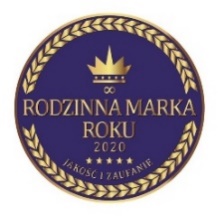 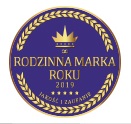 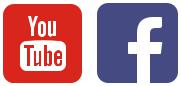 Ubezpieczenie Następstw Nieszczęśliwych Wypadków EDU Plus: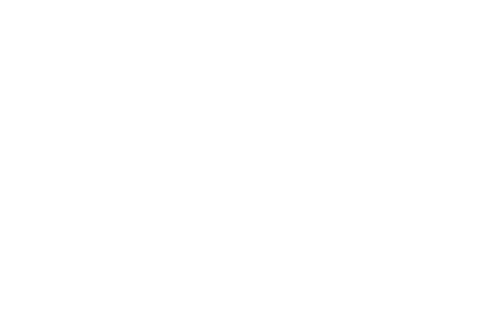 Dodatkowy warunek oferty:Niniejsza oferta nie obejmuje możliwości przyznania przez InterRisk TU S.A. Vienna Insurance Group świadczeń z funduszu prewencyjnego na rzecz ubezpieczających (lub podmiotów trzecich wskazanych przez ubezpieczających) w związku z zawieraniem przez InterRisk TU S.A. Vienna Insurance Group umów ubezpieczenia grupowego.Oferta ważna 150 dni od daty jej wystawienia.ZAKRES UBEZPIECZENIAWARIANT IWARIANT IIWARIANT IIIWARIANT IVOPCJA PODSTAWOWA                                    Suma Ubezpieczenia (SU)20 000 zł36 000 zł60 000 zł80 000 złRODZAJ I WYSOKOŚĆ ŚWIADCZENIA1Śmierć Ubezpieczonego w wyniku NW na terenie placówki oświatowej 40 000 zł(łącznie ze świadczeniem wskazanym w pkt 2)72 000 zł(łącznie ze świadczeniem wskazanym w pkt 2)120 000 zł(łącznie ze świadczeniem wskazanym w pkt 2)160 000 zł(łącznie ze świadczeniem wskazanym w pkt 2)2Śmierć Ubezpieczonego w wyniku NW(w tym zawał serca i udar mózgu)20 000 zł36 000 zł60 000 zł80 000 zł3Śmierć Ubezpieczonego w następstwie wypadku komunikacyjnego – Opcja D130 000 zł46 000 zł70 000 zł90 000 zł4Śmierć opiekuna prawnego lub rodzica Ubezpieczonego w następstwie NW2 000 zł3 600 zł6 000 zł8 000 zł5Uszczerbek w wyniku NW (1% SU za uszczerbek na zdrowiu od 1%)200 zł360 zł600 zł800 zł7100% Uszczerbek w wyniku NW 20 000 zł30 000 zł60 000 zł80 000 zł8Uszczerbek na zdrowiu w wyniku ataku padaczki (świadczenie jednorazowe)200 zł360 zł600 zł800 zł9Wstrząśnienie mózgu w wyniku NW (świadczenie jednorazowe)200 zł360 zł600 zł800 zł10Uszkodzenie ciała w wyniku NW, które nie pozostawiło uszczerbku na zdrowiu, a wymagało interwencji lekarskiej w placówce medycznej oraz leczenia i co najmniej dwóch wizyt kontrolnych(świadczenie jednorazowe)200 zł360 zł500 zł500 zł11Oparzenia w wyniku NNW (II, III i IV stopnia) – Opcja D2II - 200 zł,III - 600 złIV - 1 000 złII - 200 zł,III - 600 złIV - 1 000 złII - 200 zł,III - 600 złIV - 1 000 złII - 200 zł,III - 600 złIV - 1 000 zł12Odmrożenia (II, III i IV stopnia) – Opcja D3II - 200 zł,III - 600 złIV - 1 000 złII - 200 zł,III - 600 złIV - 1 000 złII - 200 zł,III - 600 złIV - 1 000 złII - 200 zł,III - 600 złIV - 1 000 zł13Pogryzienie przez psa (świadczenie jednorazowe)200 zł360 zł600 zł800 zł14Pokąsanie, ukąszenie (świadczenie jednorazowe)400 zł720 zł1 200 zł1 600 zł15Rozpoznanie u Ubezpieczonego sepsy (jednorazowe świadczenie)4 000 zł7 200 zł12 000 zł16  000 zł16Rozpoznanie u Ubezpieczonego wady wrodzonej serca – Opcja D121 000 zł1 000 zł1 000 zł1 000 zł17Zatrucie pokarmowe, nagłe zatrucie gazami, porażenie prądem lub piorunem (jednorazowe świadczenie)1 000 zł1 800 zł3 000 zł4 000 zł18Rozpoznanie u Ubezpieczonego chorób odzwierzęcych(bąblowicy, toksoplazmozy, wścieklizny)1 000 zł1 800 zł3 000 zł4 000 zł19Pakiet KLESZCZ i rozpoznanie boreliozy – Opcja D20do 1 500 złdo 1 500 złdo 1 500 złdo 1 500 zł20Koszty nabycia wyrobów medycznych wydawanych na zleceniedo 6 000 złdo 10 800 złdo 18 000 złdo 24 000 zł21Koszty przekwalifikowania zawodowego osób niepełnosprawnychdo 6 000 złdo 10 800 złdo 18 000 złdo 24 000 zł22Koszty zakupu lub naprawy okularów korekcyjnych lub aparatu słuchowego uszkodzonych w wyniku NW na terenie placówki oświatowejdo 200 złdo 200 złdo 200 złdo 200 zł23Koszty zakupu leków w wyniku NW – Opcja D18do 500 złdo 500 złdo 500 złdo 500 zł24Assistance EDU PLUS - indywidualne korepetycje, pomoc medyczna i rehabilitacyjna – Opcja D15do 5 000 złdo 5 000 złdo 5 000 złdo 5 000 zł25Hejt Stop- pomoc informatyczna, psychologiczna i prawna do 5 000 złdo 5 000 złdo 5 000 złdo 5 000 zł26Telemedycyna – Opcja D20 ( 12 e-konsultacji w zakresie pediatra, dietetyk) -–  -do 5 000 złSKŁADKA ZA OSOBĘ z wyczynowym uprawianiem sportu30,00 zł50,00 zł80,00 zł110,00 zł 	ZdarzeniaZakresZakresLimit świadczeńPomoc informatycznaPomoc informatycznaPomoc informatycznaPomoc informatycznazwiększenie bezpieczeństwa na portalach społecznościowychPomoc w zakresie:a) ustawienia hasła zgodnie z polityką bezpieczeństwa danego portalu;b) zabezpieczenia konta za pomocą weryfikacji dwuetapowej;c) przeanalizowania lokalizacji logowania do konta przez inne osoby (nieautoryzowany dostęp);d) ustawienia prywatności (profile publiczne, prywatne);e) usunięcia niepożądanych aplikacji, gier, witryn i reklam;f) procesowania ewentualnych płatności w sieci;g) skonfigurowania powiadomień o nierozpoznanych logowaniach do kont;h) szyfrowania wiadomości z powiadomieniami;i) zdalnej pomocy specjalisty IT, polegającej na podjęciu próby usunięcia lub zatrzymania dostępu do negatywnych lub bezprawnie udostępnionych informacji o Ubezpieczonym na urządzeniu Ubezpieczonego.Pomoc w zakresie:a) ustawienia hasła zgodnie z polityką bezpieczeństwa danego portalu;b) zabezpieczenia konta za pomocą weryfikacji dwuetapowej;c) przeanalizowania lokalizacji logowania do konta przez inne osoby (nieautoryzowany dostęp);d) ustawienia prywatności (profile publiczne, prywatne);e) usunięcia niepożądanych aplikacji, gier, witryn i reklam;f) procesowania ewentualnych płatności w sieci;g) skonfigurowania powiadomień o nierozpoznanych logowaniach do kont;h) szyfrowania wiadomości z powiadomieniami;i) zdalnej pomocy specjalisty IT, polegającej na podjęciu próby usunięcia lub zatrzymania dostępu do negatywnych lub bezprawnie udostępnionych informacji o Ubezpieczonym na urządzeniu Ubezpieczonego.4 zdarzenia w okresie ubezpieczeniawłamanie na konto na portalu społecznościowymPrzekazanie informacji:a) jak postępować po kradzieży danych;b) jak zabezpieczyć pozostałe konta oraz dostępy, m.in. do bankowości internetowej;c) kogo zawiadomić o włamaniu;d) o potrzebnych dokumentach, aby odzyskać profil;e) jak unikać podobnych sytuacji w przyszłości.Przekazanie informacji:a) jak postępować po kradzieży danych;b) jak zabezpieczyć pozostałe konta oraz dostępy, m.in. do bankowości internetowej;c) kogo zawiadomić o włamaniu;d) o potrzebnych dokumentach, aby odzyskać profil;e) jak unikać podobnych sytuacji w przyszłości.4 zdarzenia w okresie ubezpieczeniaPomoc psychologiczna i pomoc prawnaPomoc psychologiczna i pomoc prawnaPomoc psychologiczna i pomoc prawnaPomoc psychologiczna i pomoc prawnaznieważenie lub zniesławienie w sieciznieważenie lub zniesławienie w sieci1) Pomoc psychologiczna - konsultacje psychologiczne2) Pomoc prawna:a) porady prawne, w procesie:- interwencyjnym;- zgłoszenia przypadku do organów ścigania;- zawezwania do zaprzestania działań;- zawezwania do usunięcia wpisu lub komentarza;- żądania blokady konta mailowego lub społecznościowego;- wezwania do naprawienia szkody;b) przekazanie wzoru pisma, przy:- sporządzeniu reklamacji, uzupełnieniu formularzy, powiadomień i zgłoszeń wymaganych do powiadomienia o zaistnieniu zdarzenia w sieci;- opracowaniu dokumentów do organów ścigania o możliwości popełnienia przestępstwa;- konkretyzacji roszczeń z tytułu zadośćuczynienia w stosunku do sprawcy zachowania.2 zdarzenia w okresie 
ubezpieczenia,w tym w ramach jednego zdarzenia:a) 2 konsultacje psychologiczne po 30 min;b) nielimitowane usługi z zakresu pomocy prawnejcyberbulling,cybermobbing (gnębienie w wirtualnej przestrzeni)cyberbulling,cybermobbing (gnębienie w wirtualnej przestrzeni)1) Pomoc psychologiczna - konsultacje psychologiczne2) Pomoc prawna:a) porady prawne, w procesie:- interwencyjnym;- zgłoszenia przypadku do organów ścigania;- zawezwania do zaprzestania działań;- zawezwania do usunięcia wpisu lub komentarza;- żądania blokady konta mailowego lub społecznościowego;- wezwania do naprawienia szkody;b) przekazanie wzoru pisma, przy:- sporządzeniu reklamacji, uzupełnieniu formularzy, powiadomień i zgłoszeń wymaganych do powiadomienia o zaistnieniu zdarzenia w sieci;- opracowaniu dokumentów do organów ścigania o możliwości popełnienia przestępstwa;- konkretyzacji roszczeń z tytułu zadośćuczynienia w stosunku do sprawcy zachowania.2 zdarzenia w okresie 
ubezpieczenia,w tym w ramach jednego zdarzenia:a) 2 konsultacje psychologiczne po 30 min;b) nielimitowane usługi z zakresu pomocy prawnejagresywne,obraźliwe działania w sieci (np. komentarze lub opinie na temat Ubezpieczonego)agresywne,obraźliwe działania w sieci (np. komentarze lub opinie na temat Ubezpieczonego)1) Pomoc psychologiczna - konsultacje psychologiczne2) Pomoc prawna:a) porady prawne, w procesie:- interwencyjnym;- zgłoszenia przypadku do organów ścigania;- zawezwania do zaprzestania działań;- zawezwania do usunięcia wpisu lub komentarza;- żądania blokady konta mailowego lub społecznościowego;- wezwania do naprawienia szkody;b) przekazanie wzoru pisma, przy:- sporządzeniu reklamacji, uzupełnieniu formularzy, powiadomień i zgłoszeń wymaganych do powiadomienia o zaistnieniu zdarzenia w sieci;- opracowaniu dokumentów do organów ścigania o możliwości popełnienia przestępstwa;- konkretyzacji roszczeń z tytułu zadośćuczynienia w stosunku do sprawcy zachowania.2 zdarzenia w okresie 
ubezpieczenia,w tym w ramach jednego zdarzenia:a) 2 konsultacje psychologiczne po 30 min;b) nielimitowane usługi z zakresu pomocy prawnejrozpowszechnianie nieprawdziwych lub niepożądanych prywatnych informacji w sieci lub rozpowszechnianie w sieci zdjęć Ubezpieczonegorozpowszechnianie nieprawdziwych lub niepożądanych prywatnych informacji w sieci lub rozpowszechnianie w sieci zdjęć Ubezpieczonego1) Pomoc psychologiczna - konsultacje psychologiczne2) Pomoc prawna:a) porady prawne, w procesie:- interwencyjnym;- zgłoszenia przypadku do organów ścigania;- zawezwania do zaprzestania działań;- zawezwania do usunięcia wpisu lub komentarza;- żądania blokady konta mailowego lub społecznościowego;- wezwania do naprawienia szkody;b) przekazanie wzoru pisma, przy:- sporządzeniu reklamacji, uzupełnieniu formularzy, powiadomień i zgłoszeń wymaganych do powiadomienia o zaistnieniu zdarzenia w sieci;- opracowaniu dokumentów do organów ścigania o możliwości popełnienia przestępstwa;- konkretyzacji roszczeń z tytułu zadośćuczynienia w stosunku do sprawcy zachowania.2 zdarzenia w okresie 
ubezpieczenia,w tym w ramach jednego zdarzenia:a) 2 konsultacje psychologiczne po 30 min;b) nielimitowane usługi z zakresu pomocy prawnejdeepfake (czyli techniki obróbki obrazu, w której istnieje możliwość dopasowania twarzy do innego ciała)deepfake (czyli techniki obróbki obrazu, w której istnieje możliwość dopasowania twarzy do innego ciała)1) Pomoc psychologiczna - konsultacje psychologiczne2) Pomoc prawna:a) porady prawne, w procesie:- interwencyjnym;- zgłoszenia przypadku do organów ścigania;- zawezwania do zaprzestania działań;- zawezwania do usunięcia wpisu lub komentarza;- żądania blokady konta mailowego lub społecznościowego;- wezwania do naprawienia szkody;b) przekazanie wzoru pisma, przy:- sporządzeniu reklamacji, uzupełnieniu formularzy, powiadomień i zgłoszeń wymaganych do powiadomienia o zaistnieniu zdarzenia w sieci;- opracowaniu dokumentów do organów ścigania o możliwości popełnienia przestępstwa;- konkretyzacji roszczeń z tytułu zadośćuczynienia w stosunku do sprawcy zachowania.2 zdarzenia w okresie 
ubezpieczenia,w tym w ramach jednego zdarzenia:a) 2 konsultacje psychologiczne po 30 min;b) nielimitowane usługi z zakresu pomocy prawnejszantaższantaż1) Pomoc psychologiczna - konsultacje psychologiczne2) Pomoc prawna:a) porady prawne, w procesie:- interwencyjnym;- zgłoszenia przypadku do organów ścigania;- zawezwania do zaprzestania działań;- zawezwania do usunięcia wpisu lub komentarza;- żądania blokady konta mailowego lub społecznościowego;- wezwania do naprawienia szkody;b) przekazanie wzoru pisma, przy:- sporządzeniu reklamacji, uzupełnieniu formularzy, powiadomień i zgłoszeń wymaganych do powiadomienia o zaistnieniu zdarzenia w sieci;- opracowaniu dokumentów do organów ścigania o możliwości popełnienia przestępstwa;- konkretyzacji roszczeń z tytułu zadośćuczynienia w stosunku do sprawcy zachowania.2 zdarzenia w okresie 
ubezpieczenia,w tym w ramach jednego zdarzenia:a) 2 konsultacje psychologiczne po 30 min;b) nielimitowane usługi z zakresu pomocy prawnejinne działania przemocowe w sieci w stosunku do Ubezpieczonegoinne działania przemocowe w sieci w stosunku do Ubezpieczonego1) Pomoc psychologiczna - konsultacje psychologiczne2) Pomoc prawna:a) porady prawne, w procesie:- interwencyjnym;- zgłoszenia przypadku do organów ścigania;- zawezwania do zaprzestania działań;- zawezwania do usunięcia wpisu lub komentarza;- żądania blokady konta mailowego lub społecznościowego;- wezwania do naprawienia szkody;b) przekazanie wzoru pisma, przy:- sporządzeniu reklamacji, uzupełnieniu formularzy, powiadomień i zgłoszeń wymaganych do powiadomienia o zaistnieniu zdarzenia w sieci;- opracowaniu dokumentów do organów ścigania o możliwości popełnienia przestępstwa;- konkretyzacji roszczeń z tytułu zadośćuczynienia w stosunku do sprawcy zachowania.2 zdarzenia w okresie 
ubezpieczenia,w tym w ramach jednego zdarzenia:a) 2 konsultacje psychologiczne po 30 min;b) nielimitowane usługi z zakresu pomocy prawnej